Children’s House of Exton									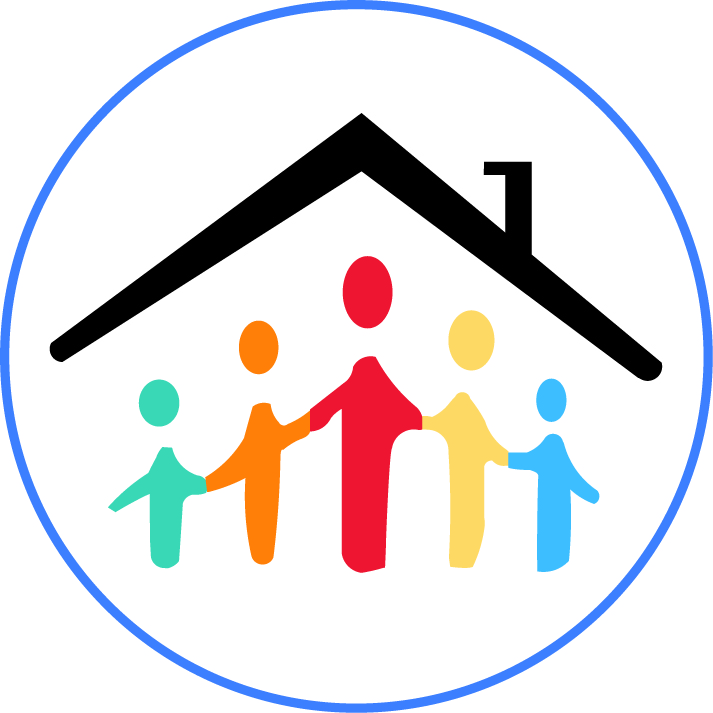 125 South Village Ave.										Exton, Pa. 19312610-363-1446SUMMER CAMP AT CHECAMP DESCRIPTIONSummer 2024